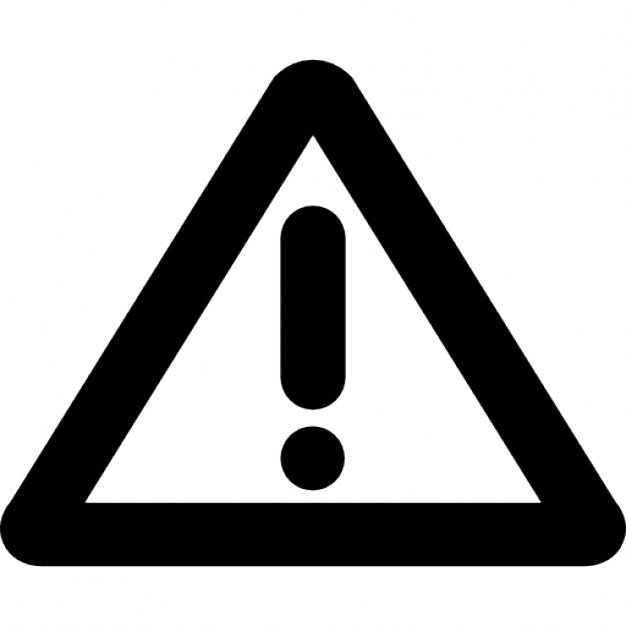 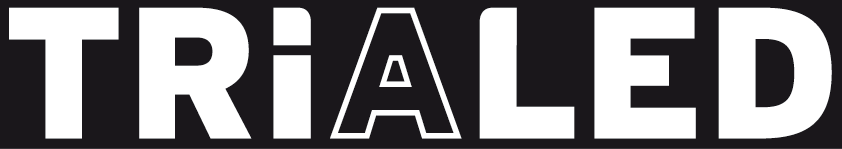 AKTIVE Seite | ACTIVE side
AKTIVE Seite | ACTIVE side
AKTIVE Seite | ACTIVE side
AKTIVE Seite | ACTIVE side
AKTIVE Seite | ACTIVE side
AKTIVE Seite | ACTIVE side
AKTIVE Seite | ACTIVE side
AKTIVE Seite | ACTIVE side
AKTIVE Seite | ACTIVE side
AKTIVE Seite | ACTIVE side
AKTIVE Seite | ACTIVE side
AKTIVE Seite | ACTIVE side
AKTIVE Seite | ACTIVE side
AKTIVE Seite | ACTIVE side
AKTIVE Seite | ACTIVE side
AKTIVE Seite | ACTIVE side
AKTIVE Seite | ACTIVE side
AKTIVE Seite | ACTIVE side
AKTIVE Seite | ACTIVE side
AKTIVE Seite | ACTIVE side
AKTIVE Seite | ACTIVE side
AKTIVE Seite | ACTIVE side
AKTIVE Seite | ACTIVE side
AKTIVE Seite | ACTIVE side
